Al-Shafei School       Worksheet for Grade:______   Name: ___________ Colour the picture.لون الصورة.STOP: redWAIT: yellowGO: green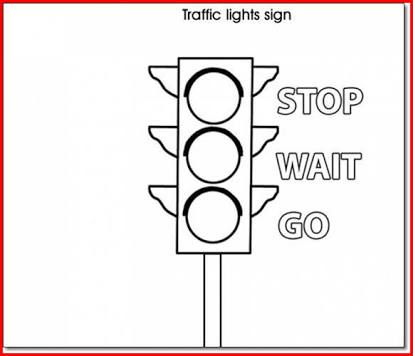 